Čo plní úlohu pôsobiť na úroveň, čas a charakter dopytu tak, aby pomáhal firme pri realizácií jej cieľov (1)........................................................................................................Úlohou marketingovej komunikácie nie je: (1)a) informovať, oboznamovať s výrobkami a službami, b) vysvetľovať ich vlastnosti, c) zabezpečiť fyzický prechod výrobku od výrobcu k spotrebiteľoviÚlohou marketingovej komunikácie nie je: (1)a) technologicky zabezpečiť výrobu produktub) vyzdvihnúť  úžitok, kvalitu, hodnotu, prospešnosť a použitie produktu  c) vedieť  počúvať, prijímať podnety a  požiadavky spotrebiteľov Vymenujte  4 základné nástroje marketingovej komunikácie (2).......................................................................................................................................................Doplňte zložky procesu marketingovej komunikácie : (1)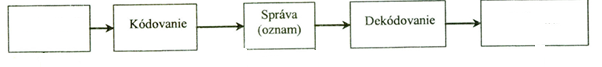  Vymenujte kroky pri plánovaní komunikačného mixu (2)..............................................................................................................................................................................................................................................................................................................Vymenujte faktory ovplyvňujúce komunikačný mix (2)..............................................................................................................................................................................................................................................................................................................O aký typ komunikačnej stratégie sa jedná? (1) ......................................................................................................................................................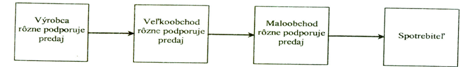 O aký typ komunikačnej stratégie sa jedná? (1) .......................................................................................................................................................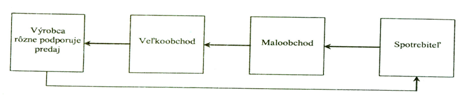 Ako nazývame verejnú informáciu uskutočnená prostredníctvom nosičov, ktorej účelom je informovať spotrebiteľa o produktoch, presviedčať a získavať ho na ich užívanie alebo inak ovplyvňovať jeho rozhodovanie pri výbere  produktu (1) ................................................... ...................................................................................................Čo je cieľom reklamy? (1).............................................................................................................................................................................................................................................................................................................Vymenujte 4 prostriedky  reklamnej komunikácie (2)..............................................................................................................................................................................................................................................................................................................Ktorý prostriedok reklamnej komunikácie ponúka možnosti pôsobenia obrazom, zvukom a pohybom? (1) ............................................................................................................Vymenujte minimálne dve formy rozsevu letákov(1).......................................................................................................................................................Ktorý nástroj marketingovej komunikácie sa skladá z krátkodobých podnetov zameraných na stimulovanie nákupu?  (1) ........................................................................................................................... ........................... Vymenujte nástroje podpory predaja (2)  ..............................................................................................................................................................................................................................................................................................................Vymenujte  4 nástroje spotrebiteľskej podpory predaja (2).....................................................................................................................................................Čo je to merchandizig? (1).......................................................................................................................................................Ktorý prostriedok marketing. komunikácie  vytvára dobré vzťahy s verejnosťou? (1)......................................................................................................................................................Čo je to lobizmus? (1).....................................................................................................................................................Vymenujte  4 prostriedky public relations (2)............................................................................................................................................................................................................................................................................................................Ktorý prostriedok marketingovej komunikácie zobrazuje schéma? (1) ......................................................................................................................................................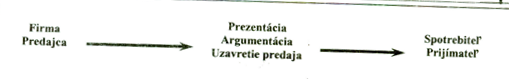 Ktorý prostriedok marketingovej komunikácie presviedča perspektívnych zákazníkov prostredníctvom ústnej prezentácie tovaru s cieľom predaja? (1) ....................................................................................................................................................Vymenujte úlohy osobného predaja (2)............................................................................................................................................................................................................................................................................................................Akými krokmi je možné charakterizovať proces osobného predaja? (2).............................................................................................................................................................................................................................................................................................................